INDICAÇÃO Nº 5/2019Indica ao Poder Executivo Municipal estudos para realização de Limpeza e Capinação de Área Pública localizada atrás do Bloco 1070, bairro Roberto Romano, neste município.Excelentíssimo Senhor Prefeito Municipal,                       Nos termos do Art. 108 do Regimento Interno desta Casa de Leis, dirijo-me a Vossa Excelência para sugerir que, por intermédio do Setor competente, seja realizado estudo para de Limpeza e Capinação de Área Pública localizada atrás do Bloco 1070, bairro Roberto Romano, neste município.Justificativa:Os moradores do referido bairro, estão reclamando com o matagal alto existente em área acima citada, onde onde está ocorrendo a incidência da proliferação de animais peçonhentos e muitos escorpiões.Plenário “Dr. Tancredo Neves”, em 07 de janeiro de 2.019.Celso Ávila-vereador-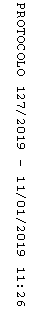 